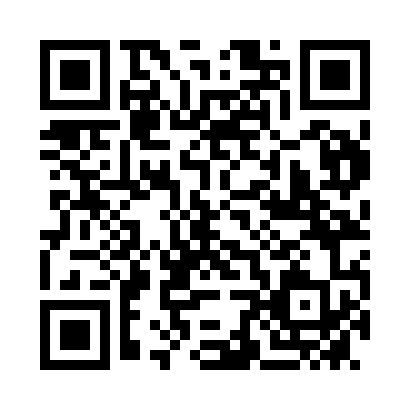 Prayer times for Parndorf, AustriaWed 1 May 2024 - Fri 31 May 2024High Latitude Method: Angle Based RulePrayer Calculation Method: Muslim World LeagueAsar Calculation Method: ShafiPrayer times provided by https://www.salahtimes.comDateDayFajrSunriseDhuhrAsrMaghribIsha1Wed3:255:3412:504:498:0610:072Thu3:225:3212:504:508:0810:093Fri3:195:3112:494:508:0910:114Sat3:175:2912:494:518:1010:145Sun3:145:2812:494:518:1210:166Mon3:115:2612:494:528:1310:197Tue3:095:2512:494:528:1410:218Wed3:065:2312:494:538:1610:239Thu3:035:2212:494:538:1710:2610Fri3:015:2012:494:548:1910:2811Sat2:585:1912:494:548:2010:3112Sun2:555:1712:494:558:2110:3313Mon2:535:1612:494:558:2310:3514Tue2:505:1512:494:568:2410:3815Wed2:475:1312:494:568:2510:4016Thu2:455:1212:494:578:2610:4317Fri2:425:1112:494:578:2810:4518Sat2:395:1012:494:588:2910:4819Sun2:375:0912:494:588:3010:5020Mon2:345:0812:494:598:3110:5321Tue2:325:0712:494:598:3310:5522Wed2:325:0512:494:598:3410:5723Thu2:325:0412:495:008:3510:5924Fri2:315:0412:505:008:3611:0025Sat2:315:0312:505:018:3711:0026Sun2:315:0212:505:018:3811:0127Mon2:305:0112:505:028:3911:0128Tue2:305:0012:505:028:4011:0229Wed2:304:5912:505:028:4111:0230Thu2:304:5912:505:038:4211:0331Fri2:294:5812:505:038:4311:03